AÇIKLAMALAR: Bu form aday tarafından eksiksiz ve doğru olarak doldurulacaktır. Adaylar ilânda belirtilen belge suretlerini bu forma ekli olarak başvuru görevlisine vereceklerdir. 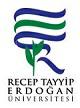 Döküman No:RTEÜ.FR.0001Sözleşmeli Personel (657-4/B) Başvuru Ve Atama FormuYayın Tarihi:23.07.2019Sözleşmeli Personel (657-4/B) Başvuru Ve Atama FormuRevizyon Tarihi:Revizyon No:Sayfa:1/1KİMLİK BİLGİLERİÖĞRENİM BİLGİLERİ9. EN SON BİTİRDİĞİ OKUL: ………………………………………………………………………..........10. MEZUNİYET TARİHİ:   ….../..…./..…..…. (GG/AA/YYYY)9. EN SON BİTİRDİĞİ OKUL: ………………………………………………………………………..........10. MEZUNİYET TARİHİ:   ….../..…./..…..…. (GG/AA/YYYY)9. EN SON BİTİRDİĞİ OKUL: ………………………………………………………………………..........10. MEZUNİYET TARİHİ:   ….../..…./..…..…. (GG/AA/YYYY)9. EN SON BİTİRDİĞİ OKUL: ………………………………………………………………………..........10. MEZUNİYET TARİHİ:   ….../..…./..…..…. (GG/AA/YYYY)9. EN SON BİTİRDİĞİ OKUL: ………………………………………………………………………..........10. MEZUNİYET TARİHİ:   ….../..…./..…..…. (GG/AA/YYYY)İLETİŞİM BİLGİLERİYERLEŞTİRME BİLGİLERİ   17. BAŞVURDUĞU POZİSYONUN UNVANI: ……………………………………………                            İLAN KODU: …………………..   17. BAŞVURDUĞU POZİSYONUN UNVANI: ……………………………………………                            İLAN KODU: …………………..   17. BAŞVURDUĞU POZİSYONUN UNVANI: ……………………………………………                            İLAN KODU: …………………..   17. BAŞVURDUĞU POZİSYONUN UNVANI: ……………………………………………                            İLAN KODU: …………………..   17. BAŞVURDUĞU POZİSYONUN UNVANI: ……………………………………………                            İLAN KODU: …………………..SAĞLIK DURUMU  18. GÖREVİNİ DEVAMLI YAPMASINA ENGEL OLABİLECEK BİR HASTALIĞININ BULUNUP BULUNMADIĞI: (657 SK.’nun 53 üncü maddesi saklı kalmak üzere)              VAR                              YOK  18. GÖREVİNİ DEVAMLI YAPMASINA ENGEL OLABİLECEK BİR HASTALIĞININ BULUNUP BULUNMADIĞI: (657 SK.’nun 53 üncü maddesi saklı kalmak üzere)              VAR                              YOKHASTALIĞI BULUNUYORSA TAM TEŞEKKÜLLÜ HASTANEDEN ALINMIŞ SAĞLIK KURULU RAPORUNUN OLUP OLMADIĞI	VAR	YOKHASTALIĞI BULUNUYORSA TAM TEŞEKKÜLLÜ HASTANEDEN ALINMIŞ SAĞLIK KURULU RAPORUNUN OLUP OLMADIĞI	VAR	YOKHASTALIĞI BULUNUYORSA TAM TEŞEKKÜLLÜ HASTANEDEN ALINMIŞ SAĞLIK KURULU RAPORUNUN OLUP OLMADIĞI	VAR	YOKDİĞER BİLGİLER  19. ASKERLİĞİN YAPILIP YAPILMADIĞI:           YAPILDI	YAPILMADIYAPILDIYSA ŞEKLİ VE TARİHİ:…………………………………YAPILDIYSA ŞEKLİ VE TARİHİ:…………………………………YAPILMADIYSA SEBEBİ:………………………..SEFER GÖREV EMRİ           VAR   YOK     DİĞER BİLGİLER   20. ADLİ SİCİL KAYDININ   OLUP  OLMADIĞI:            VAR                                   YOK……………………………………..……VARSA MAHKUMİYETE KONU SUÇ:……..…………………………VARSA MAHKUMİYETE KONU SUÇ:……..…………………………MAHKUMİYET SONUCUNDA VERİLEN CEZA:…………………………………………MAHKUMİYET SONUCUNDA VERİLEN CEZA:…………………………………………                                                  RECEP TAYYİP ERDOĞAN ÜNİVERSİTESİ REKTÖRLÜĞÜNE           Yukarıda bilgileri verilen sözleşmeli personel pozisyonuna başvurmak istiyorum. İlanda belirtilen şartları taşıdığımı ve istenen belgelerin ekte olduğunu beyan eder, 657 sayılı Devlet Memurları Kanunu'nun 48. maddesinde aranan genel şartları taşıdığımı, yukarıda vermiş olduğum bilgilerin doğruluğunu ve gerçeğe aykırı beyanda bulunduğum takdirde atamamın yapılmayacağını, atamam yapılmış ve göreve başlatılmış olsam dahi atamanın iptal edileceğini ve Türk Ceza Kanunu'nun ilgili hükümlerinin uygulanacağını kabul ediyorum.           Gereğini saygılarımla arz ederim. …./…../20…			                       		                                                Adı ve Soyadı                                                                                                                                                                     İMZA                                                  RECEP TAYYİP ERDOĞAN ÜNİVERSİTESİ REKTÖRLÜĞÜNE           Yukarıda bilgileri verilen sözleşmeli personel pozisyonuna başvurmak istiyorum. İlanda belirtilen şartları taşıdığımı ve istenen belgelerin ekte olduğunu beyan eder, 657 sayılı Devlet Memurları Kanunu'nun 48. maddesinde aranan genel şartları taşıdığımı, yukarıda vermiş olduğum bilgilerin doğruluğunu ve gerçeğe aykırı beyanda bulunduğum takdirde atamamın yapılmayacağını, atamam yapılmış ve göreve başlatılmış olsam dahi atamanın iptal edileceğini ve Türk Ceza Kanunu'nun ilgili hükümlerinin uygulanacağını kabul ediyorum.           Gereğini saygılarımla arz ederim. …./…../20…			                       		                                                Adı ve Soyadı                                                                                                                                                                     İMZA                                                  RECEP TAYYİP ERDOĞAN ÜNİVERSİTESİ REKTÖRLÜĞÜNE           Yukarıda bilgileri verilen sözleşmeli personel pozisyonuna başvurmak istiyorum. İlanda belirtilen şartları taşıdığımı ve istenen belgelerin ekte olduğunu beyan eder, 657 sayılı Devlet Memurları Kanunu'nun 48. maddesinde aranan genel şartları taşıdığımı, yukarıda vermiş olduğum bilgilerin doğruluğunu ve gerçeğe aykırı beyanda bulunduğum takdirde atamamın yapılmayacağını, atamam yapılmış ve göreve başlatılmış olsam dahi atamanın iptal edileceğini ve Türk Ceza Kanunu'nun ilgili hükümlerinin uygulanacağını kabul ediyorum.           Gereğini saygılarımla arz ederim. …./…../20…			                       		                                                Adı ve Soyadı                                                                                                                                                                     İMZA                                                  RECEP TAYYİP ERDOĞAN ÜNİVERSİTESİ REKTÖRLÜĞÜNE           Yukarıda bilgileri verilen sözleşmeli personel pozisyonuna başvurmak istiyorum. İlanda belirtilen şartları taşıdığımı ve istenen belgelerin ekte olduğunu beyan eder, 657 sayılı Devlet Memurları Kanunu'nun 48. maddesinde aranan genel şartları taşıdığımı, yukarıda vermiş olduğum bilgilerin doğruluğunu ve gerçeğe aykırı beyanda bulunduğum takdirde atamamın yapılmayacağını, atamam yapılmış ve göreve başlatılmış olsam dahi atamanın iptal edileceğini ve Türk Ceza Kanunu'nun ilgili hükümlerinin uygulanacağını kabul ediyorum.           Gereğini saygılarımla arz ederim. …./…../20…			                       		                                                Adı ve Soyadı                                                                                                                                                                     İMZA                                                  RECEP TAYYİP ERDOĞAN ÜNİVERSİTESİ REKTÖRLÜĞÜNE           Yukarıda bilgileri verilen sözleşmeli personel pozisyonuna başvurmak istiyorum. İlanda belirtilen şartları taşıdığımı ve istenen belgelerin ekte olduğunu beyan eder, 657 sayılı Devlet Memurları Kanunu'nun 48. maddesinde aranan genel şartları taşıdığımı, yukarıda vermiş olduğum bilgilerin doğruluğunu ve gerçeğe aykırı beyanda bulunduğum takdirde atamamın yapılmayacağını, atamam yapılmış ve göreve başlatılmış olsam dahi atamanın iptal edileceğini ve Türk Ceza Kanunu'nun ilgili hükümlerinin uygulanacağını kabul ediyorum.           Gereğini saygılarımla arz ederim. …./…../20…			                       		                                                Adı ve Soyadı                                                                                                                                                                     İMZA                                                  RECEP TAYYİP ERDOĞAN ÜNİVERSİTESİ REKTÖRLÜĞÜNE           Yukarıda bilgileri verilen sözleşmeli personel pozisyonuna başvurmak istiyorum. İlanda belirtilen şartları taşıdığımı ve istenen belgelerin ekte olduğunu beyan eder, 657 sayılı Devlet Memurları Kanunu'nun 48. maddesinde aranan genel şartları taşıdığımı, yukarıda vermiş olduğum bilgilerin doğruluğunu ve gerçeğe aykırı beyanda bulunduğum takdirde atamamın yapılmayacağını, atamam yapılmış ve göreve başlatılmış olsam dahi atamanın iptal edileceğini ve Türk Ceza Kanunu'nun ilgili hükümlerinin uygulanacağını kabul ediyorum.           Gereğini saygılarımla arz ederim. …./…../20…			                       		                                                Adı ve Soyadı                                                                                                                                                                     İMZA